I, Murray Thomas an authorised Bush Fire Control Officer of the Shire of Mingenew hereby declare a ban on the use or operation of engines, vehicles, plant or machinery for Tuesday 21 November 2023 between the hours of 9am and 12 noon for the whole of, Shire of Mingenew This Ban will be reviewed at 12 Noon 21 November 2023 at which time further advice will be issued.ACTIVITIES NOT PERMITTED DURING THE PERIOD OF THE BAN. Harvesting operations are not permitted.Any off-road activity is banned, regardless of whether it is for agricultural purposes or work being conducted by business, industry and public authorities.  Off-road includes areas such as paddocks, bushland, uncleared land and land with stubble or long grass.Off-road activity includes the use of anything activated by an internal combustion engine used off-road e.g. motor bikes, quad bikes, excavators, chain saws, ride on lawn mowers and generators. ACTIVITIES PERMITTED DURING THE PERIOD OF THE BAN(The following are examples only, the BFCO will need to stipulate which, if any are to be used as well as adding any others they may consider appropriate) Use or operation of any vehicle on “gazetted roads”, lanes, driveways, yards or other areas that provide access to, or a parking facility at, any residential, farming or business premises, if the area has been sufficiently cleared of inflammable material to prevent the escape of fire.Use or operation of a vehicle for the prevention of an immediate and serious risk to the health or safety of a person or livestock, and only if all reasonable precautions have been taken to prevent the activity from creating a bush fire danger. Off-road activity for urgent work carried out by an essential service can continue, but only when the prescribed conditions in Division 9 of the Bush Fires Regulations 1954 are complied with. Urgent works, in relation to the provision of an essential service, means repairs or maintenance necessary for the continued provision, or restoration, of the service. Essential services: water supply, sewerage or drainage services; electricity or gas services; telecommunications services; public transport services and rubbish collection or disposal services. 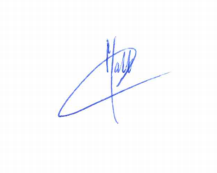 Signed: NAME 	Murray Thomas	                                                                Matt FanningBush Fire Control Officer					Chief Executive OfficerShire of Mingenew						Shire of Mingenew